Arbeitsbereich: Arbeitsplatz/Tätigkeiten: Arbeitsbereich: Arbeitsplatz/Tätigkeiten: Arbeitsbereich: Arbeitsplatz/Tätigkeiten: Betriebsanweisunggem. § 14 GefStoffV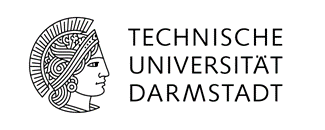 GefahrstoffbezeichnungGefahrstoffbezeichnungGefahrstoffbezeichnungGefahrstoffbezeichnungGefahrstoffbezeichnungGefahrstoffbezeichnungGefahrstoffbezeichnungGefahrstoffbezeichnungGefahrstoffbezeichnungDieselmotoremission (DME)Dieselmotoremission (DME)Dieselmotoremission (DME)Dieselmotoremission (DME)Dieselmotoremission (DME)Dieselmotoremission (DME)Dieselmotoremission (DME)Dieselmotoremission (DME)Dieselmotoremission (DME)Gefahren für Mensch und UmweltGefahren für Mensch und UmweltGefahren für Mensch und UmweltGefahren für Mensch und UmweltGefahren für Mensch und UmweltGefahren für Mensch und UmweltGefahren für Mensch und UmweltGefahren für Mensch und UmweltGefahren für Mensch und Umwelt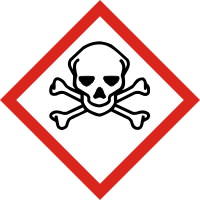 Giftig und fruchtschädigend. Erstickend in hohen Konzentrationen. Bei höheren Konzentrationen können Schleimhautreizungen und Kopfschmerzen auftreten.Kann Krebs erzeugen.Giftig und fruchtschädigend. Erstickend in hohen Konzentrationen. Bei höheren Konzentrationen können Schleimhautreizungen und Kopfschmerzen auftreten.Kann Krebs erzeugen.Giftig und fruchtschädigend. Erstickend in hohen Konzentrationen. Bei höheren Konzentrationen können Schleimhautreizungen und Kopfschmerzen auftreten.Kann Krebs erzeugen.Giftig und fruchtschädigend. Erstickend in hohen Konzentrationen. Bei höheren Konzentrationen können Schleimhautreizungen und Kopfschmerzen auftreten.Kann Krebs erzeugen.Giftig und fruchtschädigend. Erstickend in hohen Konzentrationen. Bei höheren Konzentrationen können Schleimhautreizungen und Kopfschmerzen auftreten.Kann Krebs erzeugen.Giftig und fruchtschädigend. Erstickend in hohen Konzentrationen. Bei höheren Konzentrationen können Schleimhautreizungen und Kopfschmerzen auftreten.Kann Krebs erzeugen.Schutzmaßnahmen und VerhaltensregelnSchutzmaßnahmen und VerhaltensregelnSchutzmaßnahmen und VerhaltensregelnSchutzmaßnahmen und VerhaltensregelnSchutzmaßnahmen und VerhaltensregelnSchutzmaßnahmen und VerhaltensregelnSchutzmaßnahmen und VerhaltensregelnSchutzmaßnahmen und VerhaltensregelnSchutzmaßnahmen und VerhaltensregelnIn Abstellbereichen von dieselgetriebenen Fahrzeugen, sind Dieselmotoremissionen, die insbesondere beim Starten und Aus- bzw. Einfahren entstehen, so abzuführen, dass keine Personen durch sie gefährdet werden.Die Fahrzeuge unmittelbar nach dem Starten ausfahren und sich im Abstellbereich keine weiteren Personen aufhalten bzw. umkleiden. Unnötiges Laufenlassen der Motoren und starkes Beschleunigen vermeiden.Für gute Belüftung der Räume sorgenVor Arbeitsbeginn Abgaseinrichtungen prüfen (Sicht- und Funktionsprüfung), Wartungsintervalle einhalten und Partikelfilter gemäß Betriebsanleitung regenerieren (abbrennen)In Abstellbereichen von dieselgetriebenen Fahrzeugen, sind Dieselmotoremissionen, die insbesondere beim Starten und Aus- bzw. Einfahren entstehen, so abzuführen, dass keine Personen durch sie gefährdet werden.Die Fahrzeuge unmittelbar nach dem Starten ausfahren und sich im Abstellbereich keine weiteren Personen aufhalten bzw. umkleiden. Unnötiges Laufenlassen der Motoren und starkes Beschleunigen vermeiden.Für gute Belüftung der Räume sorgenVor Arbeitsbeginn Abgaseinrichtungen prüfen (Sicht- und Funktionsprüfung), Wartungsintervalle einhalten und Partikelfilter gemäß Betriebsanleitung regenerieren (abbrennen)In Abstellbereichen von dieselgetriebenen Fahrzeugen, sind Dieselmotoremissionen, die insbesondere beim Starten und Aus- bzw. Einfahren entstehen, so abzuführen, dass keine Personen durch sie gefährdet werden.Die Fahrzeuge unmittelbar nach dem Starten ausfahren und sich im Abstellbereich keine weiteren Personen aufhalten bzw. umkleiden. Unnötiges Laufenlassen der Motoren und starkes Beschleunigen vermeiden.Für gute Belüftung der Räume sorgenVor Arbeitsbeginn Abgaseinrichtungen prüfen (Sicht- und Funktionsprüfung), Wartungsintervalle einhalten und Partikelfilter gemäß Betriebsanleitung regenerieren (abbrennen)In Abstellbereichen von dieselgetriebenen Fahrzeugen, sind Dieselmotoremissionen, die insbesondere beim Starten und Aus- bzw. Einfahren entstehen, so abzuführen, dass keine Personen durch sie gefährdet werden.Die Fahrzeuge unmittelbar nach dem Starten ausfahren und sich im Abstellbereich keine weiteren Personen aufhalten bzw. umkleiden. Unnötiges Laufenlassen der Motoren und starkes Beschleunigen vermeiden.Für gute Belüftung der Räume sorgenVor Arbeitsbeginn Abgaseinrichtungen prüfen (Sicht- und Funktionsprüfung), Wartungsintervalle einhalten und Partikelfilter gemäß Betriebsanleitung regenerieren (abbrennen)In Abstellbereichen von dieselgetriebenen Fahrzeugen, sind Dieselmotoremissionen, die insbesondere beim Starten und Aus- bzw. Einfahren entstehen, so abzuführen, dass keine Personen durch sie gefährdet werden.Die Fahrzeuge unmittelbar nach dem Starten ausfahren und sich im Abstellbereich keine weiteren Personen aufhalten bzw. umkleiden. Unnötiges Laufenlassen der Motoren und starkes Beschleunigen vermeiden.Für gute Belüftung der Räume sorgenVor Arbeitsbeginn Abgaseinrichtungen prüfen (Sicht- und Funktionsprüfung), Wartungsintervalle einhalten und Partikelfilter gemäß Betriebsanleitung regenerieren (abbrennen)In Abstellbereichen von dieselgetriebenen Fahrzeugen, sind Dieselmotoremissionen, die insbesondere beim Starten und Aus- bzw. Einfahren entstehen, so abzuführen, dass keine Personen durch sie gefährdet werden.Die Fahrzeuge unmittelbar nach dem Starten ausfahren und sich im Abstellbereich keine weiteren Personen aufhalten bzw. umkleiden. Unnötiges Laufenlassen der Motoren und starkes Beschleunigen vermeiden.Für gute Belüftung der Räume sorgenVor Arbeitsbeginn Abgaseinrichtungen prüfen (Sicht- und Funktionsprüfung), Wartungsintervalle einhalten und Partikelfilter gemäß Betriebsanleitung regenerieren (abbrennen)In Abstellbereichen von dieselgetriebenen Fahrzeugen, sind Dieselmotoremissionen, die insbesondere beim Starten und Aus- bzw. Einfahren entstehen, so abzuführen, dass keine Personen durch sie gefährdet werden.Die Fahrzeuge unmittelbar nach dem Starten ausfahren und sich im Abstellbereich keine weiteren Personen aufhalten bzw. umkleiden. Unnötiges Laufenlassen der Motoren und starkes Beschleunigen vermeiden.Für gute Belüftung der Räume sorgenVor Arbeitsbeginn Abgaseinrichtungen prüfen (Sicht- und Funktionsprüfung), Wartungsintervalle einhalten und Partikelfilter gemäß Betriebsanleitung regenerieren (abbrennen)                               Verhalten im Gefahrenfall                               Verhalten im Gefahrenfall                               Verhalten im Gefahrenfall                               Verhalten im Gefahrenfall                               Verhalten im Gefahrenfall                               Verhalten im GefahrenfallNotruf: 112Notruf: 112Notruf: 112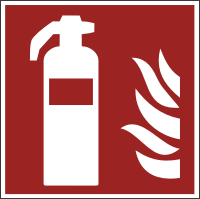 Brandbekämpfung: Löschmaßnahmen auf die Umgebung abstimmen. Nur Entstehungsbrände selbst löschen (Selbstschutz beachten) – sonst sofort Raum verlassen, Nachbarbereiche warnen und Feuerwehr rufen. Brandbekämpfung: Löschmaßnahmen auf die Umgebung abstimmen. Nur Entstehungsbrände selbst löschen (Selbstschutz beachten) – sonst sofort Raum verlassen, Nachbarbereiche warnen und Feuerwehr rufen. Brandbekämpfung: Löschmaßnahmen auf die Umgebung abstimmen. Nur Entstehungsbrände selbst löschen (Selbstschutz beachten) – sonst sofort Raum verlassen, Nachbarbereiche warnen und Feuerwehr rufen. Brandbekämpfung: Löschmaßnahmen auf die Umgebung abstimmen. Nur Entstehungsbrände selbst löschen (Selbstschutz beachten) – sonst sofort Raum verlassen, Nachbarbereiche warnen und Feuerwehr rufen. Brandbekämpfung: Löschmaßnahmen auf die Umgebung abstimmen. Nur Entstehungsbrände selbst löschen (Selbstschutz beachten) – sonst sofort Raum verlassen, Nachbarbereiche warnen und Feuerwehr rufen. Brandbekämpfung: Löschmaßnahmen auf die Umgebung abstimmen. Nur Entstehungsbrände selbst löschen (Selbstschutz beachten) – sonst sofort Raum verlassen, Nachbarbereiche warnen und Feuerwehr rufen. Brandbekämpfung: Löschmaßnahmen auf die Umgebung abstimmen. Nur Entstehungsbrände selbst löschen (Selbstschutz beachten) – sonst sofort Raum verlassen, Nachbarbereiche warnen und Feuerwehr rufen. Brandbekämpfung: Löschmaßnahmen auf die Umgebung abstimmen. Nur Entstehungsbrände selbst löschen (Selbstschutz beachten) – sonst sofort Raum verlassen, Nachbarbereiche warnen und Feuerwehr rufen.                             Erste Hilfe                            Erste Hilfe                            Erste Hilfe                            Erste Hilfe                            Erste Hilfe                            Erste HilfeNotruf: 112Notruf: 112Notruf: 112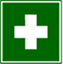 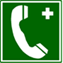 Bei allen Erste-Hilfe-Maßnahmen Selbstschutz beachten.Nach Einatmen: Bei Kopfschmerzen, Sehstörungen frische Luft zuführen, bei Schleimhautreizung frische Luft zuführen und Arzt aufsuchen.Bei leichten Verletzungen in den Meldeblock eintragen und zentral archivieren.Bei schweren Verletzungen Unfallanzeige ausfüllen.Unfall an der Hauptpforte melden, Tel: 44 444.Ersthelfer hinzuziehen, Vorgesetzten informieren, Arzt aufsuchen.ERSTHELFER:  Name:  ............................. Raum: ........................ Tel.: ...............................UNFALLARZT:	Elisabethenstift, Landgraf-Georg-Str. 100,             Tel. Durchwahl: (0) 403-2001, Giftnotruf: (0) 06131-19240Bei allen Erste-Hilfe-Maßnahmen Selbstschutz beachten.Nach Einatmen: Bei Kopfschmerzen, Sehstörungen frische Luft zuführen, bei Schleimhautreizung frische Luft zuführen und Arzt aufsuchen.Bei leichten Verletzungen in den Meldeblock eintragen und zentral archivieren.Bei schweren Verletzungen Unfallanzeige ausfüllen.Unfall an der Hauptpforte melden, Tel: 44 444.Ersthelfer hinzuziehen, Vorgesetzten informieren, Arzt aufsuchen.ERSTHELFER:  Name:  ............................. Raum: ........................ Tel.: ...............................UNFALLARZT:	Elisabethenstift, Landgraf-Georg-Str. 100,             Tel. Durchwahl: (0) 403-2001, Giftnotruf: (0) 06131-19240Bei allen Erste-Hilfe-Maßnahmen Selbstschutz beachten.Nach Einatmen: Bei Kopfschmerzen, Sehstörungen frische Luft zuführen, bei Schleimhautreizung frische Luft zuführen und Arzt aufsuchen.Bei leichten Verletzungen in den Meldeblock eintragen und zentral archivieren.Bei schweren Verletzungen Unfallanzeige ausfüllen.Unfall an der Hauptpforte melden, Tel: 44 444.Ersthelfer hinzuziehen, Vorgesetzten informieren, Arzt aufsuchen.ERSTHELFER:  Name:  ............................. Raum: ........................ Tel.: ...............................UNFALLARZT:	Elisabethenstift, Landgraf-Georg-Str. 100,             Tel. Durchwahl: (0) 403-2001, Giftnotruf: (0) 06131-19240Bei allen Erste-Hilfe-Maßnahmen Selbstschutz beachten.Nach Einatmen: Bei Kopfschmerzen, Sehstörungen frische Luft zuführen, bei Schleimhautreizung frische Luft zuführen und Arzt aufsuchen.Bei leichten Verletzungen in den Meldeblock eintragen und zentral archivieren.Bei schweren Verletzungen Unfallanzeige ausfüllen.Unfall an der Hauptpforte melden, Tel: 44 444.Ersthelfer hinzuziehen, Vorgesetzten informieren, Arzt aufsuchen.ERSTHELFER:  Name:  ............................. Raum: ........................ Tel.: ...............................UNFALLARZT:	Elisabethenstift, Landgraf-Georg-Str. 100,             Tel. Durchwahl: (0) 403-2001, Giftnotruf: (0) 06131-19240Bei allen Erste-Hilfe-Maßnahmen Selbstschutz beachten.Nach Einatmen: Bei Kopfschmerzen, Sehstörungen frische Luft zuführen, bei Schleimhautreizung frische Luft zuführen und Arzt aufsuchen.Bei leichten Verletzungen in den Meldeblock eintragen und zentral archivieren.Bei schweren Verletzungen Unfallanzeige ausfüllen.Unfall an der Hauptpforte melden, Tel: 44 444.Ersthelfer hinzuziehen, Vorgesetzten informieren, Arzt aufsuchen.ERSTHELFER:  Name:  ............................. Raum: ........................ Tel.: ...............................UNFALLARZT:	Elisabethenstift, Landgraf-Georg-Str. 100,             Tel. Durchwahl: (0) 403-2001, Giftnotruf: (0) 06131-19240Bei allen Erste-Hilfe-Maßnahmen Selbstschutz beachten.Nach Einatmen: Bei Kopfschmerzen, Sehstörungen frische Luft zuführen, bei Schleimhautreizung frische Luft zuführen und Arzt aufsuchen.Bei leichten Verletzungen in den Meldeblock eintragen und zentral archivieren.Bei schweren Verletzungen Unfallanzeige ausfüllen.Unfall an der Hauptpforte melden, Tel: 44 444.Ersthelfer hinzuziehen, Vorgesetzten informieren, Arzt aufsuchen.ERSTHELFER:  Name:  ............................. Raum: ........................ Tel.: ...............................UNFALLARZT:	Elisabethenstift, Landgraf-Georg-Str. 100,             Tel. Durchwahl: (0) 403-2001, Giftnotruf: (0) 06131-19240Bei allen Erste-Hilfe-Maßnahmen Selbstschutz beachten.Nach Einatmen: Bei Kopfschmerzen, Sehstörungen frische Luft zuführen, bei Schleimhautreizung frische Luft zuführen und Arzt aufsuchen.Bei leichten Verletzungen in den Meldeblock eintragen und zentral archivieren.Bei schweren Verletzungen Unfallanzeige ausfüllen.Unfall an der Hauptpforte melden, Tel: 44 444.Ersthelfer hinzuziehen, Vorgesetzten informieren, Arzt aufsuchen.ERSTHELFER:  Name:  ............................. Raum: ........................ Tel.: ...............................UNFALLARZT:	Elisabethenstift, Landgraf-Georg-Str. 100,             Tel. Durchwahl: (0) 403-2001, Giftnotruf: (0) 06131-19240Bei allen Erste-Hilfe-Maßnahmen Selbstschutz beachten.Nach Einatmen: Bei Kopfschmerzen, Sehstörungen frische Luft zuführen, bei Schleimhautreizung frische Luft zuführen und Arzt aufsuchen.Bei leichten Verletzungen in den Meldeblock eintragen und zentral archivieren.Bei schweren Verletzungen Unfallanzeige ausfüllen.Unfall an der Hauptpforte melden, Tel: 44 444.Ersthelfer hinzuziehen, Vorgesetzten informieren, Arzt aufsuchen.ERSTHELFER:  Name:  ............................. Raum: ........................ Tel.: ...............................UNFALLARZT:	Elisabethenstift, Landgraf-Georg-Str. 100,             Tel. Durchwahl: (0) 403-2001, Giftnotruf: (0) 06131-19240Sachgerechte EntsorgungSachgerechte EntsorgungSachgerechte EntsorgungSachgerechte EntsorgungSachgerechte EntsorgungSachgerechte EntsorgungSachgerechte EntsorgungSachgerechte EntsorgungSachgerechte EntsorgungBei Fragen wenden Sie sich an Ihren Vorgesetzten. Bei Fragen wenden Sie sich an Ihren Vorgesetzten. Bei Fragen wenden Sie sich an Ihren Vorgesetzten. Bei Fragen wenden Sie sich an Ihren Vorgesetzten. Bei Fragen wenden Sie sich an Ihren Vorgesetzten. Bei Fragen wenden Sie sich an Ihren Vorgesetzten. Bei Fragen wenden Sie sich an Ihren Vorgesetzten. Bei Fragen wenden Sie sich an Ihren Vorgesetzten. Bei Fragen wenden Sie sich an Ihren Vorgesetzten. Datum:Datum:Unterschrift:Unterschrift:Unterschrift:Unterschrift: